Carlos André im Brenners Park-Hotel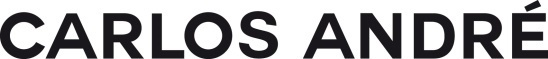 Premium Zigarre nun auch in der Brennerschen Cigar LoungeDas „Brenners“, wie das Grandhotel in Baden-Baden von seinen Gästen liebevoll genannt wird, steht seit 150 Jahren für eindrucksvolle Grandhotellerie. Und die illustre Gästeschar von Konrad Adenauer über den Maharadscha von Kapurthala bis zu George Clooney ist begeistert: „Wherever you go, Brenners is the best“ befand Frank Sinatra. Heute präsentiert sich das Stammhaus der Oetker Collection als hochklassiges Refugium, als Stadt-Oase inmitten einer zauberhaften Parkanlage. Für das „Brenners“ bestand Tradition schon immer darin, den Finger am Puls der Zeit zu haben.Auf noch ein paar Jahre mehr Geschichte blickt Deutschlands größtes Zigarrenhaus Arnold André, das 1817 in Osnabrück gegründet wurde, zurück. Heute produziert das Familienunternehmen im ostwestfälischen Bünde, in Königslutter am Elm und in Santiago de los Caballeros (Dominikanische Republik) feine Zigarren und Zigarillos, die nicht nur in ganz Europa ton- (bzw. aroma-) angebend sind. Die edlen, handgerollten Zigarren der Family Reserve Carlos André sind die persönlichste Marke des Hauses, benannt nach dem jüngsten Sohn des Unternehmensinhabers Axel-Georg André.Jetzt gehen die beiden Traditionshäuser eine Premium-Partnerschaft ein, die anspruchsvollen Genießern vielfältige, neue Geschmacks-Erlebnisse ermöglicht. In der neuen Brenners Cigar-Lounge zelebrieren edle Weine, Spirituosen und raffinierte Cocktails zusammen mit den komplexen Tabak-Noten von feinwürzig über nussig und fruchtig ein abwechslungsreiches Sensorik-Spiel.Nicht nur der Gaumen der Gäste, auch die Ohren werden am 2. Juli im Brenners verwöhnt. Mit Cocktails, Draft Beer, Carlos André-Longfillern und Live-Musik einer Südstaaten-Band wird bei einem Barbecue mit amerikanischem Flair zusammen mit Fleisch von OTTO Gourmet der Sommer gefeiert.Carlos André – Expression for passionDie Marke Carlos André verbindet über 200 Jahre Tabaktradition mit innovativen Ansprüchen an den Genuss der Zukunft. Eine Zigarre, die nach dem jüngsten Sohn des Unternehmensinhabers Axel-Georg André benannt ist und in der Familie für die Familie entwickelt wurde. Eine echte Family Reserve, die die Leidenschaften der Familie transportiert und einlädt, daran teilzuhaben.Anspruch, Qualität, Geschmack und Preis – Carlos André steht für Zigarrengenuss auf höchstem Niveau. Das Carlos André Sortiment umfasst die Linien Cast Off, Airborne, Collector’s Cut und das Zigarillo-Quartett.Internetpräsenz: 
www.carlos-andre.de
www.alles-andre.deBünde, im Juni 2022Kontakt: 
Beatriz Dirksen
Headware Agentur für Kommunikation GmbH
Tel. 02244-920866 
Fax: 02244-920888
Email: b.dirksen@headware.deArnold André
Das Familien-Unternehmen mit Sitz im ostwestfälischen Bünde ist Deutschlands größter Zigarrenhersteller. Zum Portfolio gehören weltbekannte Marken wie die Klassiker Handelsgold und Clubmaster, oder die hochwertigen, eigenen Longfiller-Marken Carlos André, Parcero, Montosa und Buena Vista. Neben dem weiteren deutschen Standort im niedersächsischen Königslutter verfügt Arnold André über Unternehmen in Frankreich und Portugal sowie ein Werk in der Dominikanischen Republik für die Fertigung von Premiumzigarren und die Veredelung von Tabakdeckblättern. Die Produkte werden weltweit in über 80 Ländern vermarktet. Arnold André wurde 1817 gegründet und ist mittlerweile in der 7. Generation im Familienbesitz. Das Unternehmen beschäftigt international 850 Mitarbeiter.